附件：中国棉纺织行业协会团体会员分（子）公司情况表若填写不下，请另附页第六届第六届第六届中国棉纺织行业协会团体会员登记表中国棉纺织行业协会团体会员登记表中国棉纺织行业协会团体会员登记表中国棉纺织行业协会团体会员登记表中国棉纺织行业协会团体会员登记表中国棉纺织行业协会团体会员登记表中国棉纺织行业协会团体会员登记表中国棉纺织行业协会团体会员登记表中国棉纺织行业协会团体会员登记表中国棉纺织行业协会团体会员登记表中国棉纺织行业协会团体会员登记表中国棉纺织行业协会团体会员登记表中国棉纺织行业协会团体会员登记表中国棉纺织行业协会团体会员登记表中国棉纺织行业协会团体会员登记表中国棉纺织行业协会团体会员登记表中国棉纺织行业协会团体会员登记表中国棉纺织行业协会团体会员登记表中国棉纺织行业协会团体会员登记表中国棉纺织行业协会团体会员登记表中国棉纺织行业协会团体会员登记表中国棉纺织行业协会团体会员登记表中国棉纺织行业协会团体会员登记表中国棉纺织行业协会团体会员登记表中国棉纺织行业协会团体会员登记表中国棉纺织行业协会团体会员登记表中国棉纺织行业协会团体会员登记表中国棉纺织行业协会团体会员登记表中国棉纺织行业协会团体会员登记表中国棉纺织行业协会团体会员登记表中国棉纺织行业协会团体会员登记表中国棉纺织行业协会团体会员登记表中国棉纺织行业协会团体会员登记表中国棉纺织行业协会团体会员登记表中国棉纺织行业协会团体会员登记表中国棉纺织行业协会团体会员登记表中国棉纺织行业协会团体会员登记表中国棉纺织行业协会团体会员登记表中国棉纺织行业协会团体会员登记表中国棉纺织行业协会团体会员登记表单位盖章：单位盖章：单位盖章：单位盖章：单位盖章：单位盖章：填表日期：     年填表日期：     年填表日期：     年填表日期：     年填表日期：     年填表日期：     年月日日日单位名称单位名称单位名称单位名称企业网址企业网址地址地址地址地址邮编邮编本单位负责人本单位负责人本单位负责人本单位负责人单位职务单位职务手 机负责人邮箱负责人邮箱负责人邮箱负责人邮箱电 话电 话传 真联系人联系人联系人联系人单位职务单位职务手 机联系人邮箱联系人邮箱联系人邮箱联系人邮箱  电 话  电 话微信号纺织企业主机设备环锭 (万锭)环锭 (万锭)转杯纺（头）转杯纺（头）喷气涡流纺（头）喷气涡流纺（头）织机总数(台)织机总数(台)其中无梭(台)其中无梭(台)纺织企业年生产量纱    (万吨)纱    (万吨)布(万米)布(万米)布(万米)布(万米)布(万米)其中其中色织布（万米）色织布（万米）色织布（万米）纺织企业年生产量纱    (万吨)纱    (万吨)布(万米)布(万米)布(万米)布(万米)布(万米)其中其中色织牛仔布（万米）色织牛仔布（万米）色织牛仔布（万米）其它单位其它单位单位类型：设备（）器材（）浆染料（）社会组织（）院校（）贸易（）其它（）单位类型：设备（）器材（）浆染料（）社会组织（）院校（）贸易（）其它（）单位类型：设备（）器材（）浆染料（）社会组织（）院校（）贸易（）其它（）单位类型：设备（）器材（）浆染料（）社会组织（）院校（）贸易（）其它（）单位类型：设备（）器材（）浆染料（）社会组织（）院校（）贸易（）其它（）单位类型：设备（）器材（）浆染料（）社会组织（）院校（）贸易（）其它（）单位类型：设备（）器材（）浆染料（）社会组织（）院校（）贸易（）其它（）单位类型：设备（）器材（）浆染料（）社会组织（）院校（）贸易（）其它（）单位类型：设备（）器材（）浆染料（）社会组织（）院校（）贸易（）其它（）单位类型：设备（）器材（）浆染料（）社会组织（）院校（）贸易（）其它（）单位类型：设备（）器材（）浆染料（）社会组织（）院校（）贸易（）其它（）单位类型：设备（）器材（）浆染料（）社会组织（）院校（）贸易（）其它（）单位类型：设备（）器材（）浆染料（）社会组织（）院校（）贸易（）其它（）单位类型：设备（）器材（）浆染料（）社会组织（）院校（）贸易（）其它（）单位类型：设备（）器材（）浆染料（）社会组织（）院校（）贸易（）其它（）单位类型：设备（）器材（）浆染料（）社会组织（）院校（）贸易（）其它（）单位类型：设备（）器材（）浆染料（）社会组织（）院校（）贸易（）其它（）单位类型：设备（）器材（）浆染料（）社会组织（）院校（）贸易（）其它（）单位类型：设备（）器材（）浆染料（）社会组织（）院校（）贸易（）其它（）单位类型：设备（）器材（）浆染料（）社会组织（）院校（）贸易（）其它（）子公司情况子公司情况子公司情况子公司情况子公司情况子公司情况子公司情况（请在背面附件中列出全部子公司名称）（请在背面附件中列出全部子公司名称）（请在背面附件中列出全部子公司名称）（请在背面附件中列出全部子公司名称）（请在背面附件中列出全部子公司名称）（请在背面附件中列出全部子公司名称）（请在背面附件中列出全部子公司名称）（请在背面附件中列出全部子公司名称）（请在背面附件中列出全部子公司名称）（请在背面附件中列出全部子公司名称）（请在背面附件中列出全部子公司名称）（请在背面附件中列出全部子公司名称）（请在背面附件中列出全部子公司名称）（请在背面附件中列出全部子公司名称）（请在背面附件中列出全部子公司名称）任职申请本单位申请第六届理事会任职情况（请在对应项目打“√”）本单位申请第六届理事会任职情况（请在对应项目打“√”）本单位申请第六届理事会任职情况（请在对应项目打“√”）本单位申请第六届理事会任职情况（请在对应项目打“√”）本单位申请第六届理事会任职情况（请在对应项目打“√”）本单位申请第六届理事会任职情况（请在对应项目打“√”）本单位申请第六届理事会任职情况（请在对应项目打“√”）本单位申请第六届理事会任职情况（请在对应项目打“√”）本单位申请第六届理事会任职情况（请在对应项目打“√”）副会长（  ） 常务理事（  ） 理事（  ） 会员（  ）副会长（  ） 常务理事（  ） 理事（  ） 会员（  ）副会长（  ） 常务理事（  ） 理事（  ） 会员（  ）副会长（  ） 常务理事（  ） 理事（  ） 会员（  ）副会长（  ） 常务理事（  ） 理事（  ） 会员（  ）副会长（  ） 常务理事（  ） 理事（  ） 会员（  ）副会长（  ） 常务理事（  ） 理事（  ） 会员（  ）副会长（  ） 常务理事（  ） 理事（  ） 会员（  ）副会长（  ） 常务理事（  ） 理事（  ） 会员（  ）副会长（  ） 常务理事（  ） 理事（  ） 会员（  ）副会长（  ） 常务理事（  ） 理事（  ） 会员（  ）副会长（  ） 常务理事（  ） 理事（  ） 会员（  ）任职申请任职人姓名任职人姓名任职人姓名任职人姓名所在单位职务所在单位职务所在单位职务所在单位职务所在单位职务手机手机手机分支机构申请中国棉纺织行业协会分支机构名称（请填写对应机构的序号）中国棉纺织行业协会分支机构名称（请填写对应机构的序号）中国棉纺织行业协会分支机构名称（请填写对应机构的序号）中国棉纺织行业协会分支机构名称（请填写对应机构的序号）中国棉纺织行业协会分支机构名称（请填写对应机构的序号）中国棉纺织行业协会分支机构名称（请填写对应机构的序号）中国棉纺织行业协会分支机构名称（请填写对应机构的序号）中国棉纺织行业协会分支机构名称（请填写对应机构的序号）中国棉纺织行业协会分支机构名称（请填写对应机构的序号）中国棉纺织行业协会分支机构名称（请填写对应机构的序号）中国棉纺织行业协会分支机构名称（请填写对应机构的序号）中国棉纺织行业协会分支机构名称（请填写对应机构的序号）序号序号委员任职人姓名委员任职人姓名所在单位职务/职称所在单位职务/职称所在单位职务/职称手机手机分支机构申请①专家咨询委员会        ②纺纱新技术专业委员会③纺织上浆专业委员会    ④信息统计专业委员会⑤牛仔布分会            ⑥色织布分会⑦原料贸易分会          ⑧无此情况①专家咨询委员会        ②纺纱新技术专业委员会③纺织上浆专业委员会    ④信息统计专业委员会⑤牛仔布分会            ⑥色织布分会⑦原料贸易分会          ⑧无此情况①专家咨询委员会        ②纺纱新技术专业委员会③纺织上浆专业委员会    ④信息统计专业委员会⑤牛仔布分会            ⑥色织布分会⑦原料贸易分会          ⑧无此情况①专家咨询委员会        ②纺纱新技术专业委员会③纺织上浆专业委员会    ④信息统计专业委员会⑤牛仔布分会            ⑥色织布分会⑦原料贸易分会          ⑧无此情况①专家咨询委员会        ②纺纱新技术专业委员会③纺织上浆专业委员会    ④信息统计专业委员会⑤牛仔布分会            ⑥色织布分会⑦原料贸易分会          ⑧无此情况①专家咨询委员会        ②纺纱新技术专业委员会③纺织上浆专业委员会    ④信息统计专业委员会⑤牛仔布分会            ⑥色织布分会⑦原料贸易分会          ⑧无此情况①专家咨询委员会        ②纺纱新技术专业委员会③纺织上浆专业委员会    ④信息统计专业委员会⑤牛仔布分会            ⑥色织布分会⑦原料贸易分会          ⑧无此情况①专家咨询委员会        ②纺纱新技术专业委员会③纺织上浆专业委员会    ④信息统计专业委员会⑤牛仔布分会            ⑥色织布分会⑦原料贸易分会          ⑧无此情况①专家咨询委员会        ②纺纱新技术专业委员会③纺织上浆专业委员会    ④信息统计专业委员会⑤牛仔布分会            ⑥色织布分会⑦原料贸易分会          ⑧无此情况①专家咨询委员会        ②纺纱新技术专业委员会③纺织上浆专业委员会    ④信息统计专业委员会⑤牛仔布分会            ⑥色织布分会⑦原料贸易分会          ⑧无此情况①专家咨询委员会        ②纺纱新技术专业委员会③纺织上浆专业委员会    ④信息统计专业委员会⑤牛仔布分会            ⑥色织布分会⑦原料贸易分会          ⑧无此情况①专家咨询委员会        ②纺纱新技术专业委员会③纺织上浆专业委员会    ④信息统计专业委员会⑤牛仔布分会            ⑥色织布分会⑦原料贸易分会          ⑧无此情况分支机构申请①专家咨询委员会        ②纺纱新技术专业委员会③纺织上浆专业委员会    ④信息统计专业委员会⑤牛仔布分会            ⑥色织布分会⑦原料贸易分会          ⑧无此情况①专家咨询委员会        ②纺纱新技术专业委员会③纺织上浆专业委员会    ④信息统计专业委员会⑤牛仔布分会            ⑥色织布分会⑦原料贸易分会          ⑧无此情况①专家咨询委员会        ②纺纱新技术专业委员会③纺织上浆专业委员会    ④信息统计专业委员会⑤牛仔布分会            ⑥色织布分会⑦原料贸易分会          ⑧无此情况①专家咨询委员会        ②纺纱新技术专业委员会③纺织上浆专业委员会    ④信息统计专业委员会⑤牛仔布分会            ⑥色织布分会⑦原料贸易分会          ⑧无此情况①专家咨询委员会        ②纺纱新技术专业委员会③纺织上浆专业委员会    ④信息统计专业委员会⑤牛仔布分会            ⑥色织布分会⑦原料贸易分会          ⑧无此情况①专家咨询委员会        ②纺纱新技术专业委员会③纺织上浆专业委员会    ④信息统计专业委员会⑤牛仔布分会            ⑥色织布分会⑦原料贸易分会          ⑧无此情况①专家咨询委员会        ②纺纱新技术专业委员会③纺织上浆专业委员会    ④信息统计专业委员会⑤牛仔布分会            ⑥色织布分会⑦原料贸易分会          ⑧无此情况①专家咨询委员会        ②纺纱新技术专业委员会③纺织上浆专业委员会    ④信息统计专业委员会⑤牛仔布分会            ⑥色织布分会⑦原料贸易分会          ⑧无此情况①专家咨询委员会        ②纺纱新技术专业委员会③纺织上浆专业委员会    ④信息统计专业委员会⑤牛仔布分会            ⑥色织布分会⑦原料贸易分会          ⑧无此情况①专家咨询委员会        ②纺纱新技术专业委员会③纺织上浆专业委员会    ④信息统计专业委员会⑤牛仔布分会            ⑥色织布分会⑦原料贸易分会          ⑧无此情况①专家咨询委员会        ②纺纱新技术专业委员会③纺织上浆专业委员会    ④信息统计专业委员会⑤牛仔布分会            ⑥色织布分会⑦原料贸易分会          ⑧无此情况①专家咨询委员会        ②纺纱新技术专业委员会③纺织上浆专业委员会    ④信息统计专业委员会⑤牛仔布分会            ⑥色织布分会⑦原料贸易分会          ⑧无此情况分支机构申请①专家咨询委员会        ②纺纱新技术专业委员会③纺织上浆专业委员会    ④信息统计专业委员会⑤牛仔布分会            ⑥色织布分会⑦原料贸易分会          ⑧无此情况①专家咨询委员会        ②纺纱新技术专业委员会③纺织上浆专业委员会    ④信息统计专业委员会⑤牛仔布分会            ⑥色织布分会⑦原料贸易分会          ⑧无此情况①专家咨询委员会        ②纺纱新技术专业委员会③纺织上浆专业委员会    ④信息统计专业委员会⑤牛仔布分会            ⑥色织布分会⑦原料贸易分会          ⑧无此情况①专家咨询委员会        ②纺纱新技术专业委员会③纺织上浆专业委员会    ④信息统计专业委员会⑤牛仔布分会            ⑥色织布分会⑦原料贸易分会          ⑧无此情况①专家咨询委员会        ②纺纱新技术专业委员会③纺织上浆专业委员会    ④信息统计专业委员会⑤牛仔布分会            ⑥色织布分会⑦原料贸易分会          ⑧无此情况①专家咨询委员会        ②纺纱新技术专业委员会③纺织上浆专业委员会    ④信息统计专业委员会⑤牛仔布分会            ⑥色织布分会⑦原料贸易分会          ⑧无此情况①专家咨询委员会        ②纺纱新技术专业委员会③纺织上浆专业委员会    ④信息统计专业委员会⑤牛仔布分会            ⑥色织布分会⑦原料贸易分会          ⑧无此情况①专家咨询委员会        ②纺纱新技术专业委员会③纺织上浆专业委员会    ④信息统计专业委员会⑤牛仔布分会            ⑥色织布分会⑦原料贸易分会          ⑧无此情况①专家咨询委员会        ②纺纱新技术专业委员会③纺织上浆专业委员会    ④信息统计专业委员会⑤牛仔布分会            ⑥色织布分会⑦原料贸易分会          ⑧无此情况①专家咨询委员会        ②纺纱新技术专业委员会③纺织上浆专业委员会    ④信息统计专业委员会⑤牛仔布分会            ⑥色织布分会⑦原料贸易分会          ⑧无此情况①专家咨询委员会        ②纺纱新技术专业委员会③纺织上浆专业委员会    ④信息统计专业委员会⑤牛仔布分会            ⑥色织布分会⑦原料贸易分会          ⑧无此情况①专家咨询委员会        ②纺纱新技术专业委员会③纺织上浆专业委员会    ④信息统计专业委员会⑤牛仔布分会            ⑥色织布分会⑦原料贸易分会          ⑧无此情况分支机构申请①专家咨询委员会        ②纺纱新技术专业委员会③纺织上浆专业委员会    ④信息统计专业委员会⑤牛仔布分会            ⑥色织布分会⑦原料贸易分会          ⑧无此情况①专家咨询委员会        ②纺纱新技术专业委员会③纺织上浆专业委员会    ④信息统计专业委员会⑤牛仔布分会            ⑥色织布分会⑦原料贸易分会          ⑧无此情况①专家咨询委员会        ②纺纱新技术专业委员会③纺织上浆专业委员会    ④信息统计专业委员会⑤牛仔布分会            ⑥色织布分会⑦原料贸易分会          ⑧无此情况①专家咨询委员会        ②纺纱新技术专业委员会③纺织上浆专业委员会    ④信息统计专业委员会⑤牛仔布分会            ⑥色织布分会⑦原料贸易分会          ⑧无此情况①专家咨询委员会        ②纺纱新技术专业委员会③纺织上浆专业委员会    ④信息统计专业委员会⑤牛仔布分会            ⑥色织布分会⑦原料贸易分会          ⑧无此情况①专家咨询委员会        ②纺纱新技术专业委员会③纺织上浆专业委员会    ④信息统计专业委员会⑤牛仔布分会            ⑥色织布分会⑦原料贸易分会          ⑧无此情况①专家咨询委员会        ②纺纱新技术专业委员会③纺织上浆专业委员会    ④信息统计专业委员会⑤牛仔布分会            ⑥色织布分会⑦原料贸易分会          ⑧无此情况①专家咨询委员会        ②纺纱新技术专业委员会③纺织上浆专业委员会    ④信息统计专业委员会⑤牛仔布分会            ⑥色织布分会⑦原料贸易分会          ⑧无此情况①专家咨询委员会        ②纺纱新技术专业委员会③纺织上浆专业委员会    ④信息统计专业委员会⑤牛仔布分会            ⑥色织布分会⑦原料贸易分会          ⑧无此情况①专家咨询委员会        ②纺纱新技术专业委员会③纺织上浆专业委员会    ④信息统计专业委员会⑤牛仔布分会            ⑥色织布分会⑦原料贸易分会          ⑧无此情况①专家咨询委员会        ②纺纱新技术专业委员会③纺织上浆专业委员会    ④信息统计专业委员会⑤牛仔布分会            ⑥色织布分会⑦原料贸易分会          ⑧无此情况①专家咨询委员会        ②纺纱新技术专业委员会③纺织上浆专业委员会    ④信息统计专业委员会⑤牛仔布分会            ⑥色织布分会⑦原料贸易分会          ⑧无此情况以下内容由中国棉纺织行业协会填写：以下内容由中国棉纺织行业协会填写：以下内容由中国棉纺织行业协会填写：以下内容由中国棉纺织行业协会填写：以下内容由中国棉纺织行业协会填写：以下内容由中国棉纺织行业协会填写：以下内容由中国棉纺织行业协会填写：以下内容由中国棉纺织行业协会填写：以下内容由中国棉纺织行业协会填写：以下内容由中国棉纺织行业协会填写：以下内容由中国棉纺织行业协会填写：以下内容由中国棉纺织行业协会填写：以下内容由中国棉纺织行业协会填写：以下内容由中国棉纺织行业协会填写：以下内容由中国棉纺织行业协会填写：以下内容由中国棉纺织行业协会填写：以下内容由中国棉纺织行业协会填写：以下内容由中国棉纺织行业协会填写：以下内容由中国棉纺织行业协会填写：以下内容由中国棉纺织行业协会填写：以下内容由中国棉纺织行业协会填写：以下内容由中国棉纺织行业协会填写：在中棉行协中任职者姓名在中棉行协中任职者姓名在中棉行协中任职者姓名在中棉行协中任职者姓名在中棉行协中任职者姓名在中棉行协中任职者姓名协会职务协会职务协会职务第六届理事会任职情况（请在对应项目打“√”）第六届理事会任职情况（请在对应项目打“√”）第六届理事会任职情况（请在对应项目打“√”）第六届理事会任职情况（请在对应项目打“√”）第六届理事会任职情况（请在对应项目打“√”）第六届理事会任职情况（请在对应项目打“√”）第六届理事会任职情况（请在对应项目打“√”）第六届理事会任职情况（请在对应项目打“√”）第六届理事会任职情况（请在对应项目打“√”）会员入会登记时间会员入会登记时间会员入会登记时间会员入会登记时间会员入会登记时间会员入会登记时间会员证编号会员证编号会员证编号副会长（  ）常务理事（  ）理事（  ）会员（  ）副会长（  ）常务理事（  ）理事（  ）会员（  ）副会长（  ）常务理事（  ）理事（  ）会员（  ）副会长（  ）常务理事（  ）理事（  ）会员（  ）副会长（  ）常务理事（  ）理事（  ）会员（  ）副会长（  ）常务理事（  ）理事（  ）会员（  ）副会长（  ）常务理事（  ）理事（  ）会员（  ）副会长（  ）常务理事（  ）理事（  ）会员（  ）副会长（  ）常务理事（  ）理事（  ）会员（  ） 中国棉纺织行业协会联系方式： 中国棉纺织行业协会联系方式： 中国棉纺织行业协会联系方式： 中国棉纺织行业协会联系方式： 中国棉纺织行业协会联系方式： 中国棉纺织行业协会联系方式： 中国棉纺织行业协会联系方式： 中国棉纺织行业协会联系方式： 中国棉纺织行业协会联系方式： 中国棉纺织行业协会联系方式： 中国棉纺织行业协会联系方式： 中国棉纺织行业协会联系方式： 联 系 人： 联 系 人： 联 系 人：范轩云鹏 杨秋蕾范轩云鹏 杨秋蕾范轩云鹏 杨秋蕾范轩云鹏 杨秋蕾范轩云鹏 杨秋蕾范轩云鹏 杨秋蕾范轩云鹏 杨秋蕾范轩云鹏 杨秋蕾范轩云鹏 杨秋蕾地址：北京市朝阳区朝阳门北大街18号地址：北京市朝阳区朝阳门北大街18号地址：北京市朝阳区朝阳门北大街18号地址：北京市朝阳区朝阳门北大街18号地址：北京市朝阳区朝阳门北大街18号地址：北京市朝阳区朝阳门北大街18号地址：北京市朝阳区朝阳门北大街18号 电子信箱： 电子信箱： 电子信箱：cctahyzy@126.comcctahyzy@126.comcctahyzy@126.comcctahyzy@126.comcctahyzy@126.comcctahyzy@126.com联系电话：010-85229419联系电话：010-85229419联系电话：010-85229419联系电话：010-85229419联系电话：010-85229419联系电话：010-85229419联系电话：010-85229419中国棉纺织行业协会网站：www.ccta.org.cn中国棉纺织行业协会网站：www.ccta.org.cn中国棉纺织行业协会网站：www.ccta.org.cn中国棉纺织行业协会网站：www.ccta.org.cn中国棉纺织行业协会网站：www.ccta.org.cn中国棉纺织行业协会网站：www.ccta.org.cn中国棉纺织行业协会网站：www.ccta.org.cn中国棉纺织行业协会网站：www.ccta.org.cn中国棉纺织行业协会网站：www.ccta.org.cn中国棉纺织行业协会网站：www.ccta.org.cn中国棉纺织行业协会网站：www.ccta.org.cn中国棉纺织行业协会网站：www.ccta.org.cn扫描二维码联系我们：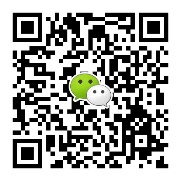 扫描二维码联系我们：扫描二维码联系我们：扫描二维码联系我们：扫描二维码联系我们：扫描二维码联系我们：扫描二维码联系我们：扫描二维码联系我们：中国棉纺织行业协会微信公众号：中棉行协中国棉纺织行业协会微信公众号：中棉行协中国棉纺织行业协会微信公众号：中棉行协中国棉纺织行业协会微信公众号：中棉行协中国棉纺织行业协会微信公众号：中棉行协中国棉纺织行业协会微信公众号：中棉行协中国棉纺织行业协会微信公众号：中棉行协中国棉纺织行业协会微信公众号：中棉行协中国棉纺织行业协会微信公众号：中棉行协中国棉纺织行业协会微信公众号：中棉行协中国棉纺织行业协会微信公众号：中棉行协中国棉纺织行业协会微信公众号：中棉行协序号所在地区公司名称联系人职务联系电话邮箱